Bugatti Trust Museum and Study Centre Gear RatiosBugatti Trust Museum and Study Centre Gear RatiosBugatti Trust Museum and Study Centre Gear RatiosMaking a gear trainMaking a gear trainMaking a gear trainSubject(s): Design and Technology, MathsApprox time: 50 – 80 minutes Key words / Topics: GearsMeshDriverDrivenRevolve/revolutionRatioStay safe  Whether you are a scientist researching a new medicine or an engineer solving climate change, safety always comes first. An adult must always be around and supervising when doing this activity. You are responsible for:•	ensuring that any equipment used for this activity is in good working condition•	behaving sensibly and following any safety instructions so as not to hurt or injure yourself or others Please note that in the absence of any negligence or other breach of duty by us, this activity is carried out at your own risk. It is important to take extra care at the stages marked with this symbol: ⚠
Stay safe  Whether you are a scientist researching a new medicine or an engineer solving climate change, safety always comes first. An adult must always be around and supervising when doing this activity. You are responsible for:•	ensuring that any equipment used for this activity is in good working condition•	behaving sensibly and following any safety instructions so as not to hurt or injure yourself or others Please note that in the absence of any negligence or other breach of duty by us, this activity is carried out at your own risk. It is important to take extra care at the stages marked with this symbol: ⚠
Stay safe  Whether you are a scientist researching a new medicine or an engineer solving climate change, safety always comes first. An adult must always be around and supervising when doing this activity. You are responsible for:•	ensuring that any equipment used for this activity is in good working condition•	behaving sensibly and following any safety instructions so as not to hurt or injure yourself or others Please note that in the absence of any negligence or other breach of duty by us, this activity is carried out at your own risk. It is important to take extra care at the stages marked with this symbol: ⚠
Suggested Learning Outcomes To be able to calculate gear ratiosTo be able to assemble a gear train to provide a specified gear ratio
To be able to calculate gear ratiosTo be able to assemble a gear train to provide a specified gear ratio
To be able to calculate gear ratiosTo be able to assemble a gear train to provide a specified gear ratio
IntroductionThis is one of a set of resources designed to allow learners to develop their knowledge and skills in Design & Technology, Engineering and Mathematics. This resource has been developed with the support of the Bugatti Trust Museum and Study Centre and focuses on the role of gears in a mechanism. The main activity involves making a series of spur gears to calculate gear ratios and see them working.This is one of a set of resources designed to allow learners to develop their knowledge and skills in Design & Technology, Engineering and Mathematics. This resource has been developed with the support of the Bugatti Trust Museum and Study Centre and focuses on the role of gears in a mechanism. The main activity involves making a series of spur gears to calculate gear ratios and see them working.This is one of a set of resources designed to allow learners to develop their knowledge and skills in Design & Technology, Engineering and Mathematics. This resource has been developed with the support of the Bugatti Trust Museum and Study Centre and focuses on the role of gears in a mechanism. The main activity involves making a series of spur gears to calculate gear ratios and see them working.Purpose of this activityIn this activity learners will carry out a practical investigation to investigate how spur gears work, including calculation of simple gear ratios and assembling models of simple gear trains.This activity could be used as a main lesson activity, to introduce the concept of gears in D&T or the practical use of ratios in maths, or as part of a project/series of lessons creating a mechanised object.Purpose of this activityIn this activity learners will carry out a practical investigation to investigate how spur gears work, including calculation of simple gear ratios and assembling models of simple gear trains.This activity could be used as a main lesson activity, to introduce the concept of gears in D&T or the practical use of ratios in maths, or as part of a project/series of lessons creating a mechanised object.Purpose of this activityIn this activity learners will carry out a practical investigation to investigate how spur gears work, including calculation of simple gear ratios and assembling models of simple gear trains.This activity could be used as a main lesson activity, to introduce the concept of gears in D&T or the practical use of ratios in maths, or as part of a project/series of lessons creating a mechanised object.ActivityTeacher notesIntroduction (5-10 minutes)Teacher to explain what gears are and how they are used using the presentation.Gear Ratios (10-20 minutes)Teacher to explain how gear ratios are calculated, using the presentation to model the calculation. Learners to carry out calculations on slide 10.Making gear trains (30-40 minutes) ⚠Teacher to demonstrate steps shown below and on the presentation. Learners to then follow these steps to make their own gear trains.Step 1 – Mounting. Glue the activity sheets onto card.Step 2 – Cutting. Cut round the gear shapes and make a hole in the centre of each gear by placing sticky tack on the rear face and pushing a sharp pencil through the gear. ⚠Step 3 – Gear ratios. Create gear trains achieve the ratios given on the worksheet.Step 4 - Modelling. Using a split pin, fix the selected gears to a piece of cardboard. The gears must mesh (the teeth must fit together). ⚠Checking the results. Learners to check results by rotating the driver gear and seeing how many rotations the driven gear makes.Plenary (5-10 minutes) Learners to discuss their results. What gear sizes did they use? What alternatives were possible?The practical part of this activity could be carried out individually or in small teams.Making gear trainsTwo of each gear size are included to allow the learners to have some variety of choice. Solutions are feasible without using all of the provided gears. Corrugated card is particularly effective fir the gears due to the thickness. Laser cut wood/MDF templates could be used as an alternative if this activity is to be repeated.Step 2 – a hole punch could be used to make the hole if one with a suitable throat is available.Step 3 – learners could investigate the different combinations from which each ratio could be achieved.Step 4 – alternatively, foam board and thumb tacks could be used to mount the gears.Checking the results – the lines on the gears can be used to make counting the revolutions easier.DifferentiationBasicExtensionProvide learners with pre-cut templates of the gears Specify one of the gears to be used for each ratio.Create gear trains with three or more gearsCreate gear train solutions which will work in the same direction as the driver gear turnsResourcesRequired files                              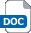 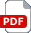 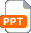 ScissorsGlue sticksSharp pencilCard and Split pinsBlu Tack (for piercing the card safely)Cardboard (Alternative: foam board and thumb tacks) Presentation Gear Ratio Gear Ratio activity sheetAdditional websitesBugatti Trust and Study Centre website: http://www.bugatti-trust.co.uk/   Gear ratios: https://science.howstuffworks.com/transport/engines-equipment/gear-ratio.htm   Car gear ratios explained: https://learndriving.tips/learning-to-drive/how-to-change-gear-in-manual-car/learning-car-gears-faq/car-gear-ratios-explained/  Bugatti Trust and Study Centre website: http://www.bugatti-trust.co.uk/   Gear ratios: https://science.howstuffworks.com/transport/engines-equipment/gear-ratio.htm   Car gear ratios explained: https://learndriving.tips/learning-to-drive/how-to-change-gear-in-manual-car/learning-car-gears-faq/car-gear-ratios-explained/  Bugatti Trust and Study Centre website: http://www.bugatti-trust.co.uk/   Gear ratios: https://science.howstuffworks.com/transport/engines-equipment/gear-ratio.htm   Car gear ratios explained: https://learndriving.tips/learning-to-drive/how-to-change-gear-in-manual-car/learning-car-gears-faq/car-gear-ratios-explained/  Bugatti Trust and Study Centre website: http://www.bugatti-trust.co.uk/   Gear ratios: https://science.howstuffworks.com/transport/engines-equipment/gear-ratio.htm   Car gear ratios explained: https://learndriving.tips/learning-to-drive/how-to-change-gear-in-manual-car/learning-car-gears-faq/car-gear-ratios-explained/  Related activities (to build a full lesson)Starters (Options) Discuss ways of speeding a mechanism up or slowing it down – link to learners bicycles they may haveStarters (Options) Discuss ways of speeding a mechanism up or slowing it down – link to learners bicycles they may havePlenaryCheck understanding by quick fire questioning of what a given ratio would do, speed up/increase torquePlenaryCheck understanding by quick fire questioning of what a given ratio would do, speed up/increase torqueThe Engineering Context    Gears are an important component of many mechanical devices. They are found in the mechanisms of cars, trucks, bikes, pumps, wind turbines and most engineering machines.Curriculum links Curriculum links England: National CurriculumD&T KS2select from and use a wider range of tools and equipment to perform practical tasks [for example, cutting, shaping, joining and finishing], accurately understand and use mechanical systems in their products [for example, gears, pulleys, cams, levers and linkages]Science KS2Forcesdesign and make products that use levers, pulleys, gears and/or springs and explore their effectsMaths KS2Ratio and proportionsolve problems involving the relative sizes of two quantities where missing values can be found by using integer multiplication and division factsNorthern Ireland CurriculumMaths KS2Appreciate important ideas about measurement, including the continuous nature of measurement and the need for appropriate accuracyScotland: Curriculum for ExcellenceMathsFractions, decimal fractions and percentages including ratio and proportionI have investigated the everyday contexts in which simple fractions, percentages or decimal fractions are used and can carry out the necessary calculations to solve related problems. MNU 2-07aWales: National Curriculum Science and Technologies KS2I can use a variety of simple models to describe the forces acting on an object.Maths KS2Y5: share objects in a given ratio, e.g. red blocks and blue blocks in a ratio of 1:2.Y6: use ratio to express two or more quantities in words.Progression step 4: I have demonstrated an understanding of ratio and proportion and can solve numerical problems that involve direct and inverse proportionAssessment opportunitiesAssessment opportunitiesAssessment opportunitiesSummative assessment of the completed table of results.Summative assessment of the completed table of results.Summative assessment of the completed table of results.